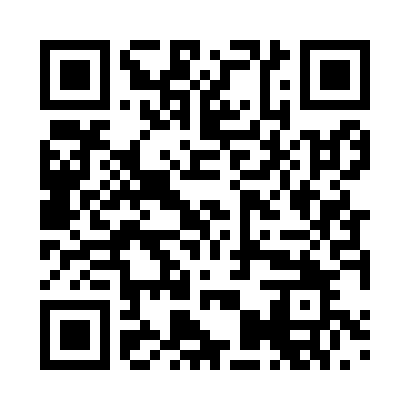 Prayer times for Trustedt, GermanyWed 1 May 2024 - Fri 31 May 2024High Latitude Method: Angle Based RulePrayer Calculation Method: Muslim World LeagueAsar Calculation Method: ShafiPrayer times provided by https://www.salahtimes.comDateDayFajrSunriseDhuhrAsrMaghribIsha1Wed3:045:421:115:158:4111:072Thu2:595:401:115:168:4311:113Fri2:585:381:115:168:4511:144Sat2:575:361:115:178:4611:165Sun2:565:341:115:188:4811:176Mon2:565:321:115:198:5011:187Tue2:555:301:115:198:5211:198Wed2:545:291:105:208:5311:199Thu2:535:271:105:218:5511:2010Fri2:535:251:105:218:5611:2111Sat2:525:231:105:228:5811:2112Sun2:515:221:105:239:0011:2213Mon2:515:201:105:239:0111:2314Tue2:505:191:105:249:0311:2315Wed2:495:171:105:249:0411:2416Thu2:495:161:105:259:0611:2517Fri2:485:141:105:269:0811:2518Sat2:485:131:105:269:0911:2619Sun2:475:111:115:279:1111:2720Mon2:465:101:115:279:1211:2721Tue2:465:081:115:289:1411:2822Wed2:465:071:115:299:1511:2923Thu2:455:061:115:299:1611:2924Fri2:455:051:115:309:1811:3025Sat2:445:041:115:309:1911:3126Sun2:445:021:115:319:2011:3127Mon2:435:011:115:319:2211:3228Tue2:435:001:115:329:2311:3329Wed2:434:591:115:329:2411:3330Thu2:424:581:125:339:2511:3431Fri2:424:571:125:339:2711:34